Межправительственный комитет по интеллектуальной собственности, генетическим ресурсам, традиционным знаниям и фольклоруТридцать вторая сессияЖенева, 28 ноября – 2 декабря 2016 г.ДОБРОВОЛЬНЫЙ ФОНД ДЛЯ АККРЕДИТОВАННЫХ КОРЕННЫХ И МЕСТНЫХ ОБЩИН:  РЕШЕНИЯ, ПРИНЯТЫЕ ГЕНЕРАЛЬНЫМ ДИРЕКТОРОМ ВО ИСПОЛНЕНИЕ РЕКОМЕНДАЦИИ, ВЫНЕСЕННОЙ КОНСУЛЬТАТИВНЫМ СОВЕТОМИнформационная записка, подготовленная Генеральным директоромПоложения о создании и функционировании Добровольного фонда ВОИС («Фонд»), утвержденные Генеральной Ассамблеей, содержатся в приложении к документу WO/GA/39/11.  Статья 6(i) соответствующего решения гласит следующее:«Консультативный совет принимает свою рекомендацию до окончания сессии Комитета, во время которой он проводит свои заседания.  В этой рекомендации определяются:будущая сессия Комитета и, если возникнет такая ситуация, заседание (заседания) Межсессионной рабочей группы (МРГ), в отношении которых испрашивается финансовая поддержка (то есть следующая сессия Комитета);кандидаты, которым, по мнению Консультативного совета, следует предоставить поддержку для обеспечения участия в этой сессии и/или заседании (заседаниях) МРГ и для поддержки которых имеются средства;любой кандидат или кандидаты, которым, по мнению Консультативного совета, в принципе следует предоставить поддержку, но для поддержки которых средств не достаточно;любой кандидат или кандидаты, заявления которых были отклонены в соответствии с процедурой, предусмотренной статьей 10;любой кандидат или кандидаты, рассмотрение заявлений которых отложено до следующей сессии Комитета в соответствии с процедурой, предусмотренной статьей 10.Консультативный совет незамедлительно доводит содержание рекомендации до сведения Генерального директора, который принимает решение в соответствии с этой рекомендацией.  Генеральный директор незамедлительно и в любом случае до окончания текущей сессии Комитета информирует Комитет посредством информационной записки с указанием решения, принятого по каждому кандидату».В этой связи Секретариат хотел бы препроводить Комитету отчет и рекомендации, принятые Консультативным советом по завершении его заседания, проведенного на полях тридцать второй сессии Комитета.  Отчет представлен в приложении к настоящему документу.Комитет ставится в известность о том, что в соответствии со статьей 6(d) приложения к документу WO/GA/39/11, утвержденному Генеральной Ассамблеей (тридцать девятая сессия), Генеральный директор принял к сведению содержание этого отчета и одобрил решения, рекомендованные Консультативным советом в пункте 4 этого отчета.[Приложение следует]ДОБРОВОЛЬНЫЙ ФОНД ВОИСКОНСУЛЬТАТИВНЫЙ СОВЕТОТЧЕТКонсультативный совет Добровольного фонда ВОИС, члены которого были назначены по решению Межправительственного комитета по интеллектуальной собственности, генетическим ресурсам, традиционным знаниям и фольклору («Комитет») на тридцать второй сессии и имена которых приводятся в заключительной части настоящего отчета, провел свое двадцать четвертое заседание 30 ноября и 1 декабря 2016 г. под председательством Его Превосходительства г-на Майкла ТЕНЕ (член ex officio) на полях тридцать второй сессии Комитета.Члены Консультативного совета провели встречу в соответствии со статьями 7 и 9 приложения к документу WO/GA/39/11.С учетом статьи 5(a) приложения к документу WO/GA/39/11 Консультативный совет принял к сведению информацию о финансовом положении Фонда, содержащуюся в информационной записке WIPO/GRTKF/IC/32/INF/4 от 27 октября 2016 г., которая была распространена до начала тридцать второй сессии Комитета и в которой было указано, что по состоянию на 27 октября 2016 г. сумма средств, имеющихся на счету Фонда, составляла 663,20 шв. франка за вычетом ранее зарезервированных средств.  Консультативный совет напомнил свою рекомендацию, вынесенную на трех предыдущих сессиях, и отметил тот факт, что средства Фонда не позволяют финансировать участие кандидатов, рекомендованных для получения поддержки, с двадцать седьмой сессии Комитета включительно, и повторил свою рекомендацию относительно того, чтобы Комитет обсудил эту ситуацию.По итогам рассмотрения содержащегося в информационной записке WIPO/GRTKF/IC/32/INF/4 списка заявителей, а также заявлений этих кандидатов и в соответствии со статьей 6(i) приложения к документу WO/GA/39/11 Консультативный совет принял следующие рекомендации:будущая сессия, в отношении которой испрашивается финансовая поддержка в соответствии со статьей 5(e): тридцать третья сессия Комитета;кандидаты, которым, по мнению Консультативного совета, в принципе следует предоставить поддержку в связи с этой сессией Комитета, в ожидании наличия достаточных средств (в порядке очередности):  г-н Нельсон ДЕ ЛЕОН КАНТУЛЕг-жа Нонгпоклаи СИНХАг-н Хамади АГ МОХАМЕД АББАг-н Дмитрий БЕРЕЖКОВ(iii)	кандидаты, дальнейшее рассмотрение заявлений которых Консультативным советом следует отложить до следующей сессии Комитета (в алфавитном порядке):Г-н Иса АДАМУГ-н Капай КОНДЕ ЧОКЕ(iv)	кандидаты, заявления которых следует отклонить (в алфавитном порядке): Г-н Самуэль КАУПЕР ПИНЕДОГ-н Альмоктар МАХАМАДУГ-н Чарльз САЛИЛ КИПЛАГАТСодержание настоящего отчета и изложенных в нем рекомендаций будет доведено до сведения Генерального директора ВОИС после их принятия членами Консультативного совета в соответствии с последним пунктом статьи 6(i) приложения к документу WIPO/GA/39/11.Совершено в Женеве, 1 декабря 2016 г.Имена членов Консультативного совета:Его Превосходительство г-н Майкл ТЕНЕ, посол, заместитель Постоянного представителя Постоянного представительства Индонезии в Женеве, Председатель Консультативного совета, заместитель Председателя Межправительственного комитета, член ex officio, [подпись]и в алфавитном порядке: г-н Роджер ЧО, представитель организации «Incomindios», Швейцария [подпись]г-н Родриго ДЕ ЛА КРУС ИНЛАГО, представитель организации «Llamado de la Tierra», Эквадор [подпись]г-н Парвиз ЭМОМОВ, второй секретарь Постоянного представительства Таджикистана, Женева [подпись]г-жа Мелоди Линн МАККОЙ, представитель Фонда защиты прав коренных жителей Америки, Соединенные Штаты Америки [подпись]г-жа Ньуста МАЛДОНАДО, третий секретарь Постоянного представительства Эквадора, Женева [подпись]г-н Карло Мария МАРЕНГИ, атташе по вопросам торговли и интеллектуальной собственности Постоянного представительства Святого Престола, Женева [подпись]г-жа Бойпело СИТХОЛЕ, первый секретарь (торговля) Постоянного представительства Ботсваны, Женева [подпись]г-н Арнел ТАЛИСАЙОН, первый секретарь, консул Постоянного представительства Филиппин, Женева [подпись][Конец приложения и документа]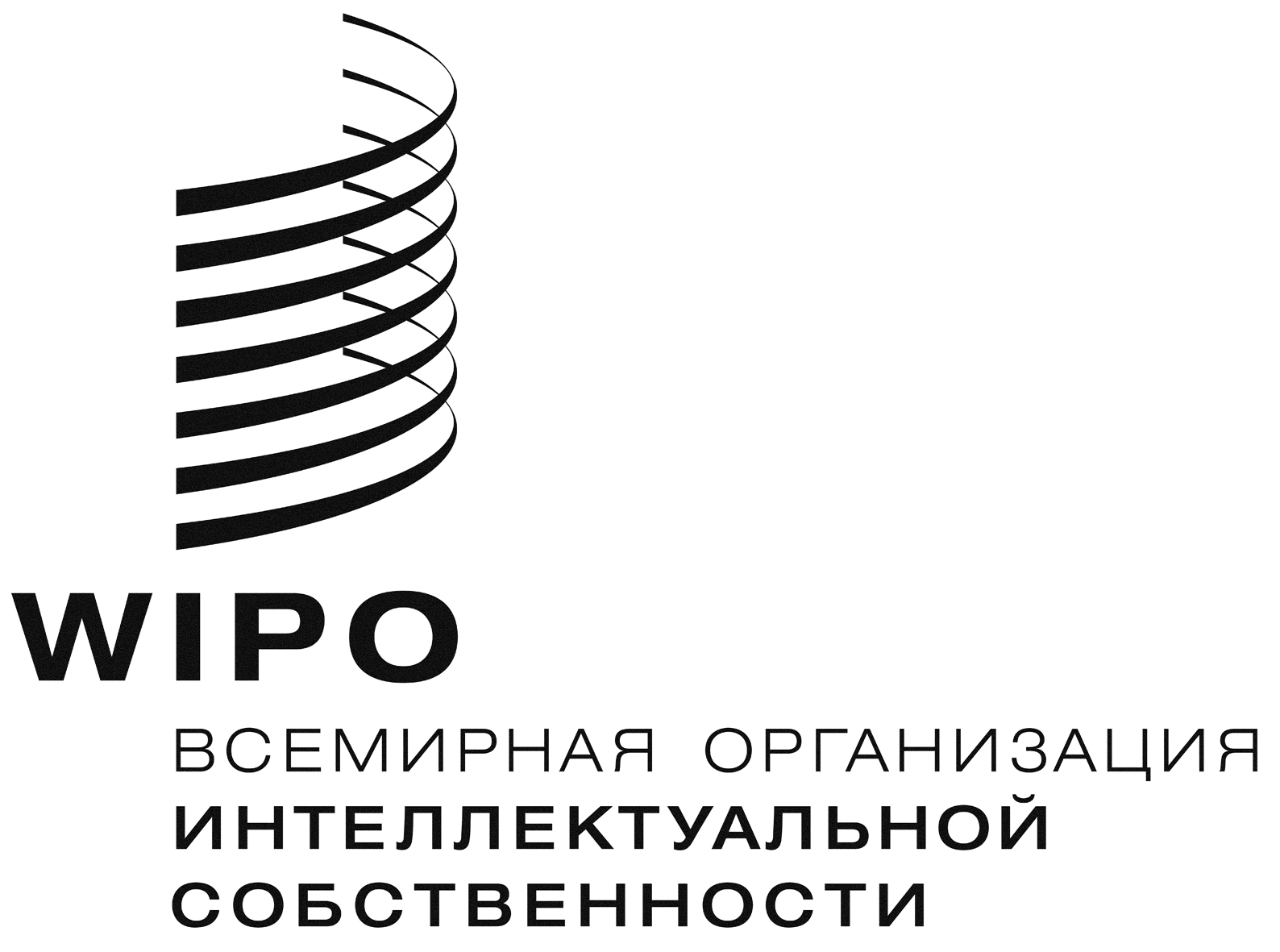 RWIPO/GRTKF/IC/32/inf/6 WIPO/GRTKF/IC/32/inf/6 WIPO/GRTKF/IC/32/inf/6 оригинал: английскийоригинал: английскийоригинал: английскийДАТА:  2 ДЕКАБРЯ 2016 Г.ДАТА:  2 ДЕКАБРЯ 2016 Г.ДАТА:  2 ДЕКАБРЯ 2016 Г.